Département d’InformatiqueUniversité de Fribourg, Suissehttp://diuf.unifr.ch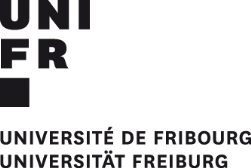 [Titre principal : L'environnement "XXX"][Titre secondaire : Un prototype écrit avec PHP/MySQL][Prénom Nom]No étudiant : [00-000-00]Travail de séminaire en Informatique de GestionEncadré par : 
Prof. Dr. Jacques Pasquier – Rocha[Assistant-e]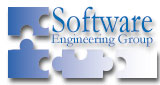 Fribourg, [Novembre 2005]Table des matières1	Introduction	12	Domaine d'application	33	Mode d’emploi	43.1	Exemple de section de niveau 2	43.2	Une deuxième section	43.3	Une troisième section	53.3.1	Une première sous-section	54	Programmation	64.1	Les données	64.2	Les fonctions	64.2.1	Une sous-section juste pour l'exemple	75	Autres…	86	Conclusion	9A	Code source	10B	Autres…	11Bibliographie	12Liste des figuresFigure 1 : Installation de J2SE	4Figure 2: Fenêtre du programme...	5Liste des tableauxTableau 1: Tableau des attributs	6Liste des codesCode 1: Code source de la classe "Hello World"	6Code 2: Code source de la classe "Hello World" deuxième version	7
IntroductionChaque travail de séminaire doit comporter une introduction indiquant :le but du séminaire, la structure du rapport écrit et les conventions typographiques appliquées pour la suite.Vous trouverez ci-dessous une liste de remarques qui vous aideront à utiliser de façon optimale le présent "template". Nous vous conseillons d'imprimer cette liste et de la garder comme référence!Afin de découvrir les styles appliqués de façon systématique dans le présent document, vous devez utiliser la commande "Styles and Formatting" du menu "Format". Vous pourrez alors constater que nous avons organisé les styles selon quatre préfixes de "1--" à "4--" : les styles du premier groupe comportent les titres à appliquer en début de chapitre, section, sous-section, …; ceux du deuxième groupe (Normal, Liste à puces, Figures, …) sont utilisés pour rédiger le corps de vos chapitres. Selon la nécessité, vous serez appelés à créer des styles supplémentaires avec ce préfixe soit pour les paragraphes, soit pour des groupes de caractères/mots à mettre en évidence ; les styles du troisième groupe servent aux textes des entêtes et des notes de bas de page; et enfin ceux du dernier groupe sont utilisés pour les références bibliographiques.La page de couverture ne comporte pas de style car ses éléments sont uniques. Vous devez simplement remplacer les parties variables [xx] par les textes pertinents (titre et sous-titre du séminaire, vos prénoms et noms, la date, …).La table des matières, ainsi que les différentes listes (figures, tables et extraits de code) sont générées automatiquement. Après modification de votre texte, vous devez les réactualiser avec un clic droit de la souris et en choisissant la commande "Update field" dans le menu contextuel qui doit alors apparaître.Ensuite, le texte est structuré en chapitres, sections et sous-sections qui sont automatiquement numérotés à condition :de taper le texte correspondant à leur titred’appliquer le style correspondant du premier groupe. Il est à noter qu'il n'est pas conseillé d'aller plus loin que trois niveaux de titres hiérarchiquement numérotés. Ensuite, vous pouvez utiliser des titres de niveau 4 sans numérotation (sn).Pour les titres de chapitre, vous devez insérer vous-même la commande "Majuscule Enter" après le numéro afin de placer le texte en dessous de ce dernier.Comme vous pouvez le constater dès la présente introduction, la première page de chaque chapitre est numérotée en bas au centre, alors que les suivantes comportent un entête avec le titre du chapitre courant et le numéro de page. Si cela ne devait pas être le cas après l'insertion d'un nouveau chapitre, il faut bien vérifier qu'un "section break next page" a été introduite à la fin du chapitre précédent. Ensuite il est possible d'utiliser la commande "Page Setup" du menu "File" pour indiquer que la première page de la section doit être différente des autres et d'utiliser la commande "Header and Footer" du menu "View" afin de traiter différemment l'entête et le bas de la première page. Faites aussi attention à ce que la numérotation des pages soit continue.Pour insérer une note de bas de page, il suffit d'utiliser la commande "Reference  Footnote" du menu "Insert". Vous devez ensuite sélectionner la note et lui appliquer le style correspondant. Voici un premier exemple et voici un deuxième!Le travail avec les figures, tableaux et extraits de code est un peu plus complexe. Prenons le cas d'une figure : il faut d'abord la sélectionner et lui appliquer le style "2--Figure/tableau";il faut utiliser la commande "Reference  Caption…" du menu "Insert". Cette action va automatiquement créer un "label" pour la figure du genre figure n à la suite duquel vous pouvez taper votre légende ; mais attention, vous devez encore effectuer un formatage correct de votre légende. à savoir la centrer, enlever manuellement le gras de la partie légende et appliquer respectivement le style "2--Figure" et "2--Légende…" au label et à la légende.Si par la suite vous souhaitez référencer une figure, vous pouvez utiliser la commande "Reference  Cross-reference" du menu "Insert". Ceci est un exemple : voir figure 1. La référence apparaît d'abord en italique gras et ce n'est pas très esthétique. Le mieux est de la sélectionner et de lui appliquer le style "2--Normal".Bon travail et faites vos propres expériences ! En informatique appliquée, on ne peut vraiment apprendre qu'en expérimentant soi-même.
Domaine d'applicationSouvent le deuxième chapitre peut servir d'introduction au domaine d'application, par exemple : gestion de stock, gestion d'une association, …Un bon conseil : n'introduisez pas vous-même un nouveau chapitre si cela n'est pas nécessaire. Il vaut mieux simplement changer les textes du présent document en utilisant la structure déjà existante. Vous éviterez ainsi les problèmes.
Mode d’emploiSouvent, le troisième chapitre constitue un mode d'emploi de votre programme avec de nombreuses copies d'écran. Chaque figure doit être numérotée, avoir une légende et dans le texte, il faut la référencer correctement plutôt que de dire "ci-dessous" ou "à la page suivante", …Exemple de section de niveau 2Insertion d'une figure avec une légende (insert  reference  caption, …) correcte.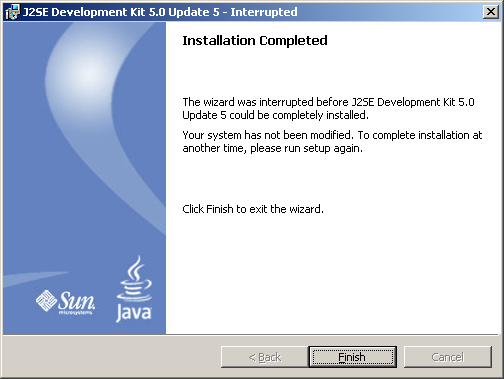 Figure 1 : Installation de J2SEAppliquer des styles pour la légende :Choisir le style « 2-- Légende de figure/code/tableau »Appliquer le style « 2-- Figure/tableau » pour le texte « Figure 1: », puis enlève le caractère « Italique ».Une deuxième sectionPour lancer le système, il faut :Démarrer le serveur… Lancer Web browser.Introduire adresse IP du serveur… .Une troisième sectionUne première sous-sectionUn titre de niveau 4 sans numéroLa fenêtre du programme (voir Figure 2].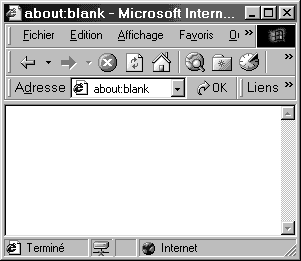 Figure 2: Fenêtre du programme...Cela continue avec le style normal et une nouvelle section/chapitre.
ProgrammationLe chapitre 4 présente souvent les aspects programmation / architecture logicielle du travail.Les donnéesUne première section peut présenter la structure de données utilisée (fichiers ad hoc ou schéma de la base de données relationnelle, …)Tableau 1: Tableau des attributsRemarquez le retour à la ligne avant le tableau et le fait qu'à l'intérieur du tableau le style est normal. Il va de soit que vous pouvez faire des choix différents.Les fonctionsLe code de la class HelloWorld est décrit ci-dessous dans le style "CodeBlock":public class HelloWorld {/**	 * @param args	 */	public static void main(String[] args) {		// TODO Auto-generated method stub		System.out.println("Hello world!");	}}Code 1: Code source de la classe "Hello World"et à la page suivante un autre paragraphe dans le même style (remarquez la numérotation des lignes qui recommence à 1):public class HelloWorld {/**	 * @param args	 */	public static void main(String[] args) {		// TODO Auto-generated method stub		System.out.println("Hello world!");	}}Code 2: Code source de la classe "Hello World" deuxième versionIl est à noter qu'il est nécessaire de faire un clic droit "Restart numbering" pour que la numérotation recommence à partir de 1. On peut aussi supprimer cette dernière.Une sous-section juste pour l'exempleIci vous trouvez un exemple de code à l'intérieur d'un paragraphe "normal". La classe HelloWorld comporte une méthode main().
Autres…Selon nécessité
ConclusionDans la conclusion, vous devez brièvement répéter les objectifs atteints (ou non) et esquisser un éventuel développement futur.
Code sourceUne première annexe pourrait contenir le listing de certaines fonctions importantes ou autre
Autres…Selon nécessitéBibliographieRespectez les formats ![Réf. Biblio. entrée, Année] [Auteur 1, Auteur 2], [Titre du livre], [Editeur], [Année].[Réf. Biblio. entrée, Année][Auteur 1] et al., [Titre du livre], [Editeur], [Année].[Réf. Biblio. entrée, Année][Auteur 1, Auteur 2], “[Titre de l’article]”, [Titre de la conférence], [lieu], [Année].[Réf. Biblio. entrée, Année][Auteur 1] et al., “[Titre de l’article]”, [Titre de la conférence], [lieu], [Année].[Réf. Biblio. entrée, Année][Titre], [URL:….], [Dernière visite: 07.11.2005].[Flanagan, 1999]D. Flanagan et al., Java Enterprise in a Nutshell, O'Reilly & Associates, 1999.[Pavel, 1992]C. Pavel, "Mudding: Social Phenomena in Text-Based Virtual Realities", in Proceedings of the 1992 Conference on Directions and Implications of Advanced Computing, Berkeley, May 1992.[MySQL, 2005]MySQL AB :: The World’s Most Popular Open Source Database, http://www.mysql.com/, Dernière visite : 07.11.2005.[Attribut. 1][Attribut. …][Attribut. n]